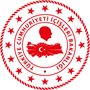 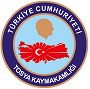 DAĞITIMLI
         17.04.2020 tarihli ve 31102 sayılı Resmi Gazete'de yayımlanarak yürürlüğe giren Yeni Koronavirüs (Covıd-19) Salgınının Ekonomik Ve Sosyal Hayata Etkilerinin Azaltılması Hakkında Kanun İle Bazı Kanunlarda Değişiklik Yapılmasına Dair Kanun'un 2/ç maddesi, "4/11/2004 tarihli ve 5253 sayılı Dernekler Kanunu ve 22/11/2001 tarihli ve 4721 sayılı Türk Medeni Kanununa göre dernekler tarafından verilecek bildirim ve beyannameler ile dernek genel kurul toplantıları 31/7/2020 tarihine kadar ertelenir. Bu süre, 3 aya kadar İçişleri Bakanınca uzatılabilir. Ertelenen genel kurul toplantıları, ertelemenin sona erdiği tarihten itibaren 30 gün içinde yapılır. Mevcut organların görev, yetki ve sorumlulukları erteleme süresi sonrasında yapılacak ilk genel kurula kadar devam eder." şeklinde düzenlenmiş ve  beyanname ve bildirimlerin mülki idare amirliğine bildirilmesinin 31 Temmuz 2020 tarihine kadar geçici olarak ertelendiği daha önce duyurulmuştu.
         Bu kapsamda;
      1-) Sorumluluk bölgemizde bulunan derneklerden 2019 yılına ait beyannamesini vermeyenlerin 31 Temmuz 2020 tarihine kadar beyannamelerini DERBİS üzerinden vermeleri,
      2-) Mart, Nisan ve Mayıs 2020 aylarında olağan genel kurul toplantısını yapamayan derneklerin en geç 31 Temmuz 2020 tarihi itibariyle genel kurul sürecini başlatmaları ve ertelemenin sona erdiği tarihten itibaren 30 gün içinde toplantılarını yapmaları hususu,

        Tosya' da faaliyet gösteren derneklerimizin 5253 sayılı Dernekler Kanunu'nun 32/b ve 32/l maddelerinde belirtilen idari para cezasına maruz kalmamaları için konu ile ilgili gerekenleri yapmaları hususunda;

        Bilgi ve gereğini rica ederim.T.C.
TOSYA KAYMAKAMLIĞI
İlçe Yazı İşleri MüdürlüğüSayı   :91717842-489-E.77209/06/2020Konu :Dernek Beyannameleri ve BildirimleriDernek Beyannameleri ve BildirimleriTOSYADA FAALİYET GÖSTEREN DERNEKLERİlgi :Kastamonu İl Sivil Toplumla İlişkiler Müdürlüğünün 04/06/2020 tarihli ve 4364 sayılı yazısı.Deniz PİŞKİN
Kaymakam